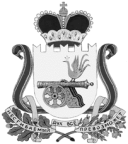 СОВЕТ ДЕПУТАТОВВЯЗЬМА - БРЯНСКОГО СЕЛЬСКОГО ПОСЕЛЕНИЯВЯЗЕМСКОГО РАЙОНА  СМОЛЕНСКОЙ ОБЛАСТИР Е Ш Е Н И Еот  18.05.2016                                                                                        №   17                                                                                                               	Руководствуясь Бюджетным кодексом Российской Федерации, Федеральным законом от 6 октября 2003 № 131-ФЗ «Об общих принципах организации местного самоуправления в Российской Федерации», Уставом Вязьма - Брянского сельского поселения Вяземского района Смоленской области, Совет депутатов Вязьма-Брянскогосельского поселения Вяземского района Смоленской области        	РЕШИЛ:1. Утвердить отчет об исполнении  бюджета Вязьма-Брянского сельского поселения Вяземского района Смоленской области за 2015 год со следующими параметрами:1) Общий объем доходов бюджета поселения  в сумме         15 789,1 тыс. рублей, в том, числе объем собственных доходов в сумме 10316,6тыс. рублей объем безвозмездных поступлений в сумме 5472,5 тыс. рублей из которых объем получаемых межбюджетных трансферов - 5472,5 тыс. рублей.2) Общий фактический объем расходов бюджета поселения в сумме 15893621,75 рублей. 2. Утвердить исполнение бюджета Вязьма-Брянского сельского поселения Вяземского района Смоленской области за 2015 год.3.  Дефицит бюджета поселения в сумме 104532,26 рублей, что  составляет 1,0 процент  от утвержденного годового объема доходов бюджета  поселения без учета утвержденного объема  безвозмездных поступлений:          -объем поступлений доходов по основным источникам за 2015 год согласно приложению № 1,      -безвозмездные поступления в бюджет Вязьма-Брянского сельского поселения Вяземского района Смоленской области за 2015 год согласно приложению № 2,-исполнение бюджета Вязьма-Брянского сельского поселения Вяземского района Смоленской области за 2015 год по разделам, подразделам, целевым статьям расходов, видам  бюджетов Российской Федерации на 2015 год согласно приложению № 3, - источники финансирования дефицита бюджета Вязьма-Брянского сельского поселения Вяземского района Смоленской области за 2015 годсогласно приложению № 4,- исполнение ведомственной структуры расходов  бюджета  Вязьма-Брянского сельского поселения  Вяземского района Смоленской области  за 2015 год согласно приложению № 7,- программу муниципальных внутренних заимствований бюджета Вязьма-Брянского сельского  поселения Вяземского района Смоленской области за 2015 год.2. Настоящее решение опубликовать в газете «Вяземский вестник» и разместить на официальном сайте Администрации Вязьма-Брянского сельского поселения Вяземского района Смоленской области в информационно-телекоммуникационной сети «Интернет» (v-bryanskaya.ru).Глава   муниципального    образованияВязьма-Брянского сельского поселенияВяземского района Смоленской области                                    В.П. Шайторова Объём поступления доходов бюджета Вязьма-Брянского сельского поселения Вяземского района Смоленской области за2015 годБЕЗВОЗМЕЗДНЫЕ ПОСТУПЛЕНИЯВ БЮДЖЕТ ВЯЗЬМА-БРЯНСКОГО СЕЛЬСКОГО ПОСЕЛЕНИЯ ВЯЗЕМСКОГО РАЙОНА СМОЛЕНСКОЙ ОБЛАСТИ ЗА 2015 ГОДИсполнение ассигнований из бюджета Вязьма-Брянского сельского поселения Вяземского района Смоленской области по разделам, подразделам, целевым статьям расходов, видам бюджетов Российской Федерации за 2015 годИсточники финансирования дефицита бюджета Вязьма-Брянского сельского поселения Вяземского района Смоленской области за 2015 год(тыс. рублей)Исполнениеведомственной структуры расходов  бюджета  Вязьма-Брянского сельского поселения  Вяземского района Смоленской области  за 2015 годПрограмма муниципальных внутренних заимствований Вязьма-Брянского сельского поселения Вяземского района Смоленской области на 2015 год(тыс. рублей)Об исполнении бюджета  Вязьма - Брянского сельского поселения Вяземского района Смоленской области за 2015годПриложение 1к решению Совета депутатов Вязьма-Брянского сельского поселения Вяземского района Смоленской области «Об исполнении бюджета Вязьма-Брянского сельского поселения Вяземского района Смоленской области за 2015 год».от    18.05.2016      №   17      (тыс. рублей)    (тыс. рублей)    (тыс. рублей)Код бюджетной классификации Российской ФедерацииНаименование группы, подгруппы и статьи, доходовСумма1231 00 00000 00 0000 000НАЛОГОВЫЕ И НЕНАЛОГОВЫЕ ДОХОДЫВЫЕ10 316,51 01 00000 00 0000 000НАЛОГИ НА ПРИБЫЛЬ, ДОХОДЫ8 063,610102000 010000 110Налог на доходы физических лиц8 063,610102010011000110Налог на доходы физических лиц с доходов, облагаемых по налоговой ставке, установленной пунктом 1 статьи 224 Налогового кодекса Российской Федерации, за исключением доходов, полученных физическими лицами, зарегистрированными в качестве индивидуальных предпринимателей, частных нотариусов и других лиц, занимающихся частной практикой8 053,110102020011000110Налог на доходы физических лиц с доходов, полученных от осуществления деятельности физическими лицами зарегистрированнымив качестве индивидуальных предпринимателей,нотариусов, занимающихся  частной практикой.адвокатов, учредивших адвокатские кабинеты и других лиц занимающихся  частной практикой, в соответствии со статьей Налогового кодекса Российской Федерации,                    -9,4-9,410102030011000110Налог на доходы физических лиц с доходов, полученных физическими лицами в соответствии со статьей 228Налогового кодекса Российской Федерации (сумма платежа (перерасчеты,недоимка и задолженность по соответствующему платежу,в том числе по отмененному)19,91 03 0000 00 0000 000НАЛОГИ НА ТОВАРЫ (РАБОТЫ, УСЛУГИ), РЕАЛИЗУЕМЫЕ НА ТЕРРИТОРИИ РОССИЙСКОЙ ФЕДЕРАЦИИ484,21 03 02230 01 0000 110Доходы от уплаты акцизов на дизельное топливо, подлежащие распределению между бюджетами субъектов Российской Федерации и местными  бюджетами с учетом установленных дифференцированных нормативов отчислений в местные бюджеты168,81 03 02240 01 0000 110Доходы от уплаты акцизов на моторные масла для дизельных и (или) карбюраторных (инжекторных) двигателей, подлежащие распределению между бюджетами субъектов Российской Федерации и местными бюджетами с учетом установленных дифференцированных нормативов отчислений в местные бюджеты            4,61 03 02250 01 0000 110Доходы от уплаты акцизов на автомобильный бензин, подлежащие распределению между бюджетами субъектов Российской Федерации и местными бюджетами с учетом установленных дифференцированных нормативов отчислений в местные бюджеты332,51 03 02260 01 0000 110Доходы от уплаты акцизов на прямогонный бензин, подлежащие распределению между бюджетами субъектов Российской Федерации и местными бюджетами с учетом установленных дифференцированных нормативов отчислений в местные бюджеты-21,71 05 00000 00 0000 000НАЛОГИ НА СОВОКУПНЫЙ ДОХОД0,01 05 03010 01 0000 110Единый сельскохозяйственный налог0,01 06 00000 00 0000 000НАЛОГИ НА ИМУЩЕСТВО839,210601000 00 0000 110Налог на имущество физических лиц282,91 06 01030 10 1000 110Налог на имущество физических лиц, взимаемый по ставке, применяемой к объектам налогообложения, расположенным в границах поселений282,9106 06000 00 0000 110Земельный налог556,3106 06043 10 1000 110Земельный налог, взимаемый по ставкам, установленным в соответствии с подпунктом 1 пункта 1 статьи 394 Налогового кодекса Российской Федерации276,0106 06033 10 1000 110Земельный налог, взимаемый по ставкам, установленным в соответствии с подпунктом 1 пункта 1 статьи 394 Налогового кодекса Российской Федерации и применяемым к объектам налогообложения, расположенным      в границах поселения280,31 08 00000 00 0000 000ГОСУДАРСТВЕННАЯ ПОШЛИНА5,51 08 04020 01 1000 110Государственная пошлина за совершение нотариальных действий должностными лицами органов местного самоуправления, уполномоченными в соответствии с законодательными актами Российской Федерации на совершение нотариальных действий 5,51 09 00000 00 0000 000ЗАДОЛЖЕННОСТЬ И ПЕРЕРАСЧЕТЫ ПО ОТМЕНЕННЫМ НАЛОГАМ, СБОРАМ И ИНЫМ ОБЯЗАТЕЛЬНЫМ ПЛАТЕЖАМ0,01 09 04053 10 0000 110Земельный налог (по обязательствам, возникшим до 1 января 2006 года), мобилизуемый на территориях поселений0,011100000 00 0000 000ДОХОДЫ ОТ ИСПОЛЬЗОВАНИЯ ИМУЩЕСТВА, НАХОДЯЩЕГОСЯ В ГОСУДАРСТВЕННОЙ И МУНИЦИПАЛЬНОЙ СОБСТВЕННОСТИ780,91 1105000 00 0000 120Доходы, получаемые в виде арендной либо иной платы за передачу в возмездное пользование государственного и муниципального имущества (за исключением имущества автономных учреждений, а также имущества государственных и муниципальных унитарных предприятий, в том числе казенных)580,91 1105035 10 0000 120Доходы от сдачи в аренду имущества, находящегося в оперативном управлении органов управления поселений и созданных ими учреждений (за исключением имущества муниципальных бюджетных и автономных учреждений)580,91 1109000 00 0000 120Прочие доходы от использования имущества и прав,находящихся в государственной и муниципальной собственности (за исключением имущества бюджетных и автономных учреждений,а также имущества государственных и муниципальных унитарных предприятий,в том числе казенных)200,01 1109045 10 0000 120Прочие поступления  от использования имущества, находящегося в собственности сельских поселений (за исключением имущества муниципальных автономных учреждений, а также имущества муниципальных унитарных  предприятий, в том числе казенных)200,01 1302995 10 0000 130Прочие доходы от компенсации затрат бюджетов поселений136,11 1690050 10 6000 140Прочие поступления от денежных взысканий (штрафов) и иных сумм в возмещение ущерба, зачисляемые в бюджеты сельских поселений   7,0ВСЕГО ДОХОДОВ:10 316,5Приложение 2к решению Совета депутатов Вязьма-Брянского сельского поселения Вяземского района Смоленской области «Об исполнении бюджета Вязьма-Брянского сельского поселения Вяземского района Смоленской области за 2015 год».от   18.05.2016      №   17  КБКНаименование поступленияСумматыс. рублей1232 00 00000 00 0000 000Безвозмездные поступления5472,52 02 00000 00 0000 000Безвозмездные поступления от других бюджетов бюджетной системы Российской Федерации5472,520201001100000151Дотации бюджета поселения на выравнивание бюджетной обеспеченности в том числе:4 186,5- за счет средств регионального фонда   компенсаций (подушевая дотация)387,2- за счет регионального фондасофинансирования3761,71% средств бюджета муниципального района37,6   2 02 01003 10 0000 151Дотации бюджетам поселения на поддержку мер по обеспечению сбалансированности бюджета6,62 02 02 077 10 0000 151Субсидии бюджетам сельских поселения на софинансирование капитальных вложений в объекты муниципальной собственности342,02 02 02 999 10 0000 151Прочие субсидии бюджетам сельских поселений602,72 02 03000 00 0000 151Субвенции бюджетам субъектов Российской Федерации и муниципальных образований 334,72 02 03015 10 0000 151Субвенции бюджетам поселений на осуществление первичного  воинского учета на территориях, где отсутствуют военные комиссариаты    334,7Приложение 3к решению Совета депутатов Вязьма-Брянского сельского поселения Вяземского района Смоленской области «Об исполнении бюджета Вязьма-Брянского сельского поселения Вяземского района Смоленской области за 2015 год».от   18.05.2016      №   17  Документ, учреждениеРазд.Ц.ст.Расх.Сумма на 2015 год  Администрация Вязьма-Брянского сельского поселения Вяземского района Смоленской области0000000000000015 893 621,75    Функционирование высшего должностного лица субъекта Российской Федерации и муниципального образования01020000000000107 441,62      Расходы по оплате труда работников органов местного самоуправления01027610011000107 441,62    Функционирование законодательных (представительных) органов государственной власти и представительных органов муниципальных образований0103000000000095 365,00      Расходы на содержание органов местного самоуправления (за исключением расходов по оплате труда)0103762001800095 365,00    Функционирование Правительства Российской Федерации, высших исполнительных органов государственной власти субъектов Российской Федерации, местных администраций010400000000003 758 436,32      Расходы по оплате труда работников органов местного самоуправления010401Я00110001 737 229,62      Расходы на содержание органов местного самоуправления (за исключением расходов по оплате труда)010401Я00180001 596 119,26      Расходы по оплате труда работников органов местного самоуправления01047710011000425 087,44    Обеспечение проведения выборов и референдумов01070000000000160 000,00      Расходы на проведение выборов и референдумов01077720015000160 000,00    Резервные фонды011100000000000,00      Расходы за счет средств резервного фонда поселения011189Я28880000,00    Другие общегосударственные вопросы01130000000000400 260,86      Уплата налогов, сборов, обязательных платежей в бюджетную систему Российской Федерации, взносов и иных платежей011301Я00140008 000,00      Мероприятия по ремонту и содержанию автомобильных дорог011307Я200200017 700,00      Расходы на содержание муниципального жилищного фонда на территории Вязьма-Брянского сельского поселения0113091200400023 898,00      Расходы на содержание систем коммунальной инфраструктуры01130922005000350 662,86    Мобилизационная и вневойсковая подготовка02030000000000334 700,00      Расходы на осуществление первичного воинского учета на территориях, где отсутствуют военные комиссариаты02039815118000334 700,00    Обеспечение пожарной безопасности031000000000000,00      Мероприятия по обеспечение пожарной безопасности031002Я20010000,00    Общеэкономические вопросы040100000000006 624,00      Расходы по благоустройству на территории поселения040110Я20070006 624,00    Дорожное хозяйство (дорожные фонды)040900000000004 458 232,85      Мероприятия по ремонту и содержанию автомобильных дорог040907Я20020003 977 720,35      Расходы на ремонт и содержание автомобильных дорог на 2015 год за счет дорожного фонда040907Я2011000480 536,50    Другие вопросы в области национальной экономики0412000000000020 000,00      Мероприятия по развитию малого и среднего предпринимательства  вВязьма  - Брянском сельском поселении на 2015-2017 годы041208Я60060000,00      Расходы на содержание систем коммунальной инфраструктуры041209220050008 000,00      Расходы по благоустройству на территории поселения041210Я200700012 000,00    Жилищное хозяйство05010000000000660 179,42      Расходы на содержание муниципального жилищного фонда на территории Вязьма-Брянского сельского поселения05010912004000134 222,77      Обеспечение мероприятий по капитальному ремонту за счет средств Вязьма-Брянского сельского поселения (региональный оператор)05010912016000525 956,65    Коммунальное хозяйство050200000000002 155 117,23      Расходы на содержание систем коммунальной инфраструктуры050209220050001 046 570,36Софинансирование программы строительство газопровода п. Вязьма-Брянская ул. Лесная05020924005000148 083,87      Расходы на реализацию мероприятий федеральной целевой программы "Устойчивое развитие сельских территорий на 2014 - 2017 годы и на период до 2020 года"05020925018000341 986,00      Расходы на развитие газификации в сельской местности за счет областных средств05020928046000602 727,00Расходы по благоустройству на территории поселения050210Я200700015 750,00    Благоустройство050300000000003 555 138,01      Мероприятия по ремонту и содержанию автомобильных дорог050307Я200200092 500,00      Расходы по благоустройству на территории поселения050310Я20070003 462 638,01    Сбор, удаление отходов и очистка сточных вод060200000000002 585,00      Расходы по благоустройству на территории поселения060210Я20070002 585,00    Высшее и послевузовское профессиональное образование0706000000000023 520,00Расходы на оказание образовательных услуг по программе высшего профессионального обучения Вязьма-Брянского поселения на 2015 годы070612Я200800023 520,00    Культура08010000000000105 260,91 Расходы на проведение праздничных мероприятий на территории Вязьма-Брянского сельского поселения080111Я200900036 345,08Расходы за счет средств резервного фонда поселения080189Я288800068 915,83    Другие вопросы в области культуры, кинематографии080400000000001 836,00Расходы за счет средств резервного фонда поселения080489Я28880001 836,00    Социальное обеспечение населения1003000000000018 464,00      Расходы за счет средств резервного фонда поселения100389Я288800018 464,00    Другие вопросы в области физической культуры и спорта110500000000000,00Расходы по благоустройству на территории поселения110510Я20070000,00    Прочие межбюджетные трансферты общего характера1403000000000030 460,53Расходы на передачу полномочий в соответствии с заключенными соглашениями Администрации140301ЯП0010001 000,00 Расходы на передачу полномочий за счет средств бюджета поселения в соответствии с заключенными соглашениями финансового управления140301ЯП0020001 000,00      Расходы на передачу полномочий за счет средств бюджета поселения в соответствии с заключенными соглашениями контрольно-ревизионной комиссии140301ЯП00300018 302,90      Межбюджетные трансферты из бюджетов поселений бюджету муниципального района и из бюджета муниципального района бюджетам поселений в соответствии с заключенными соглашениями ГОиЧС140302ЯП0040005 000,00      Осуществление полномочий по организации предоставления ритуальных услуг населению в соответствии с заключенным соглашением между поселениями и Администрацией140310ЯП0050005 157,63Всего расходов:Всего расходов:Всего расходов:Всего расходов:15 893 621,75Приложение 4к решению Совета депутатов Вязьма-Брянского сельского поселения Вяземского района Смоленской области «Об исполнении бюджета Вязьма-Брянского сельского поселения Вяземского района Смоленской области за 2015 год».от   18.05.2016      №   17  Код Наименование кода группы, подгруппы, статьи, вида источника финансирования дефицитов бюджетов, кода классификации операций сектора государственного управления, относящихся к источникам финансирования дефицитов бюджетов Российской ФедерацииСумма12301 02 00 00 00 0000 000Кредиты кредитных организаций в валюте Российской Федерации0,001 02 00 00 00 0000 700Получение кредитов от кредитных организаций в валюте Российской Федерации0,001 02 00 00 10 0000 710Получение кредитов от кредитных организаций бюджетом поселения в валюте Российской Федерации0,001 02 00 00 00 0000 800Погашение кредитов, предоставленных кредитным организациям в валюте Российской Федерации0,001 02 00 00 10 0000 810Погашение бюджетом сельского поселения кредитов от кредитных организаций в валюте Российской Федерации0,001 03 00 00 00 0000 000Бюджетные кредиты от других бюджетов бюджетной системы Российской Федерации0,001 03 00 00 00 0000 700Получение бюджетных кредитов от других бюджетов бюджетной системы Российской Федерации0,001 03 00 00 10 0000 710Получение кредитов от других бюджетов бюджетной системы Российской Федерации бюджетом сельского поселения в валюте Российской Федерации0,001 03 00 00 00 0000 800Погашение бюджетных кредитов, полученных от других бюджетов бюджетной системы Российской Федерации в валюте Российской Федерации0,001 03 00 00 10 0000 810Погашение бюджетом сельского поселения кредитов от других бюджетов бюджетной системы Российской Федерации в валюте Российской Федерации0,001 05 00 00 00 0000 000Изменение остатков средств на счетах по учету средств бюджета104,601 05 00 00 00 0000 500Увеличение остатков средств бюджетов-15 789,001 05 02 00 00 0000 500Увеличение прочих остатков средств бюджетов-15 789,001 05 02 01 00 0000 510Увеличение прочих остатков денежных средств бюджетов-15 789,001 05 02 01 10 0000 510Увеличение прочих остатков денежных средств бюджета сельского поселения-15 789,001 05 00 00 00 0000 600Уменьшение остатков средств бюджетов15 893,601 05 02 00 00 0000 600Уменьшение прочих остатков средств бюджетов15 893,601 05 02 01 00 0000 610Уменьшение прочих остатков денежных средств бюджетов15 893,601 05 02 01 10 0000 610Уменьшение прочих остатков денежных средств бюджета сельского поселения15 893,6Итого104,6Приложение 7к решению Совета депутатов Вязьма-Брянского сельского поселения Вяземского района Смоленской области «Об исполнении бюджета Вязьма-Брянского сельского поселения Вяземского района Смоленской области за 2015 год».от   18.05.2016      №   17  Документ, учреждениеДокумент, учреждениеВед.Разд.Ц.ст.Расх.Сумма на 2015 год  Администрация Вязьма-Брянского сельского поселения Вяземского района Смоленской области  Администрация Вязьма-Брянского сельского поселения Вяземского района Смоленской области9080000000000000015 893621,75    Функционирование высшего должностного лица субъекта Российской Федерации и муниципального образования    Функционирование высшего должностного лица субъекта Российской Федерации и муниципального образования90801020000000000107 441,62      Расходы по оплате труда работников органов местного самоуправления      Расходы по оплате труда работников органов местного самоуправления90801027610011000107 441,62    Функционирование законодательных (представительных) органов государственной власти и представительных органов муниципальных образований    Функционирование законодательных (представительных) органов государственной власти и представительных органов муниципальных образований9080103000000000095 365,00      Расходы на содержание органов местного самоуправления (за исключением расходов по оплате труда)      Расходы на содержание органов местного самоуправления (за исключением расходов по оплате труда)9080103762001800095 365,00    Функционирование Правительства Российской Федерации, высших исполнительных органов государственной власти субъектов Российской Федерации, местных администраций    Функционирование Правительства Российской Федерации, высших исполнительных органов государственной власти субъектов Российской Федерации, местных администраций908010400000000003 758 436,32      Расходы по оплате труда работников органов местного самоуправления      Расходы по оплате труда работников органов местного самоуправления908010401Я00110001 737 229,62      Расходы на содержание органов местного самоуправления (за исключением расходов по оплате труда)      Расходы на содержание органов местного самоуправления (за исключением расходов по оплате труда)908010401Я00180001 596 119,26      Расходы по оплате труда работников органов местного самоуправления      Расходы по оплате труда работников органов местного самоуправления90801047710011000425 087,44    Обеспечение проведения выборов и референдумов    Обеспечение проведения выборов и референдумов90801070000000000160 000,00      Расходы на проведение выборов и референдумов      Расходы на проведение выборов и референдумов90801077720015000160 000,00    Резервные фонды    Резервные фонды908011100000000000,00      Расходы за счет средств резервного фонда поселения      Расходы за счет средств резервного фонда поселения908011189Я28880000,00    Другие общегосударственные вопросы    Другие общегосударственные вопросы90801130000000000400 260,86      Уплата налогов, сборов, обязательных платежей в бюджетную систему Российской Федерации, взносов и иных платежей      Уплата налогов, сборов, обязательных платежей в бюджетную систему Российской Федерации, взносов и иных платежей908011301Я00140008 000,00      Мероприятия по ремонту и содержанию автомобильных дорог      Мероприятия по ремонту и содержанию автомобильных дорог908011307Я200200017 700,00      Расходы на содержание муниципального жилищного фонда на территории Вязьма-Брянского сельского поселения      Расходы на содержание муниципального жилищного фонда на территории Вязьма-Брянского сельского поселения9080113091200400023 898,00      Расходы на содержание систем коммунальной инфраструктуры      Расходы на содержание систем коммунальной инфраструктуры90801130922005000350 662,86    Мобилизационная и вневойсковая подготовка    Мобилизационная и вневойсковая подготовка90802030000000000334 700,00      Расходы на осуществление первичного воинского учета на территориях, где отсутствуют военные комиссариаты      Расходы на осуществление первичного воинского учета на территориях, где отсутствуют военные комиссариаты90802039815118000334 700,00    Обеспечение пожарной безопасности    Обеспечение пожарной безопасности908031000000000000,00      Мероприятия по обеспечение пожарной безопасности      Мероприятия по обеспечение пожарной безопасности908031002Я20010000,00    Общеэкономические вопросы    Общеэкономические вопросы908040100000000006 624,00      Расходы по благоустройству на территории поселения      Расходы по благоустройству на территории поселения908040110Я20070006 624,00    Дорожное хозяйство (дорожные фонды)    Дорожное хозяйство (дорожные фонды)908040900000000004 458 232,85      Мероприятия по ремонту и содержанию автомобильных дорог      Мероприятия по ремонту и содержанию автомобильных дорог908040907Я20020003 977 720,35      Расходы на ремонт и содержание автомобильных дорог на 2015 год за счет дорожного фонда      Расходы на ремонт и содержание автомобильных дорог на 2015 год за счет дорожного фонда908040907Я2011000480 536,50    Другие вопросы в области национальной экономики    Другие вопросы в области национальной экономики9080412000000000020 000,00      Мероприятия по развитию малого и среднего предпринимательства  вВязьма  - Брянском сельском поселении на 2015-2017 годы      Мероприятия по развитию малого и среднего предпринимательства  вВязьма  - Брянском сельском поселении на 2015-2017 годы908041208Я60060000,00      Расходы на содержание систем коммунальной инфраструктуры      Расходы на содержание систем коммунальной инфраструктуры908041209220050008 000,00      Расходы по благоустройству на территории поселения      Расходы по благоустройству на территории поселения908041210Я200700012 000,00    Жилищное хозяйство    Жилищное хозяйство90805010000000000660 179,42      Расходы на содержание муниципального жилищного фонда на территории Вязьма-Брянского сельского поселения      Расходы на содержание муниципального жилищного фонда на территории Вязьма-Брянского сельского поселения90805010912004000134 222,77      Обеспечение мероприятий по капитальному ремонту за счет средств Вязьма-Брянского сельского поселения (региональный оператор)      Обеспечение мероприятий по капитальному ремонту за счет средств Вязьма-Брянского сельского поселения (региональный оператор)90805010912016000525 956,65    Коммунальное хозяйство    Коммунальное хозяйство908050200000000002 155 117,23      Расходы на содержание систем коммунальной инфраструктуры      Расходы на содержание систем коммунальной инфраструктуры908050209220050001 046 570,36Софинансирование программы строительство газопровода п. Вязьма-Брянская ул. ЛеснаяСофинансирование программы строительство газопровода п. Вязьма-Брянская ул. Лесная90805020924005000148 083,87      Расходы на реализацию мероприятий федеральной целевой программы "Устойчивое развитие сельских территорий на 2014 - 2017 годы и на период до 2020 года"      Расходы на реализацию мероприятий федеральной целевой программы "Устойчивое развитие сельских территорий на 2014 - 2017 годы и на период до 2020 года"90805020925018000341 986,00      Расходы на развитие газификации в сельской местности за счет областных средств      Расходы на развитие газификации в сельской местности за счет областных средств90805020928046000602 727,00Расходы по благоустройству на территории поселенияРасходы по благоустройству на территории поселения908050210Я200700015 750,00    Благоустройство    Благоустройство908050300000000003 555 138,01      Мероприятия по ремонту и содержанию автомобильных дорог      Мероприятия по ремонту и содержанию автомобильных дорог908050307Я200200092 500,00      Расходы по благоустройству на территории поселения      Расходы по благоустройству на территории поселения908050310Я20070003 462 638,01    Сбор, удаление отходов и очистка сточных вод    Сбор, удаление отходов и очистка сточных вод908060200000000002 585,00      Расходы по благоустройству на территории поселения      Расходы по благоустройству на территории поселения908060210Я20070002 585,00    Высшее и послевузовское профессиональное образование    Высшее и послевузовское профессиональное образование9080706000000000023 520,00Расходы на оказание образовательных услуг по программе высшего профессионального обучения Вязьма-Брянского поселения на 2015 годыРасходы на оказание образовательных услуг по программе высшего профессионального обучения Вязьма-Брянского поселения на 2015 годы908070612Я200800023 520,00    Культура    Культура90808010000000000105 260,91 Расходы на проведение праздничных мероприятий на территории Вязьма-Брянского сельского поселения Расходы на проведение праздничных мероприятий на территории Вязьма-Брянского сельского поселения908080111Я200900036 345,08Расходы за счет средств резервного фонда поселенияРасходы за счет средств резервного фонда поселения908080189Я288800068 915,83    Другие вопросы в области культуры, кинематографии    Другие вопросы в области культуры, кинематографии908080400000000001 836,00Расходы за счет средств резервного фонда поселенияРасходы за счет средств резервного фонда поселения908080489Я28880001 836,00    Социальное обеспечение населения    Социальное обеспечение населения9081003000000000018 464,00      Расходы за счет средств резервного фонда поселения      Расходы за счет средств резервного фонда поселения908100389Я288800018 464,00    Другие вопросы в области физической культуры и спорта    Другие вопросы в области физической культуры и спорта908110500000000000,00Расходы по благоустройству на территории поселенияРасходы по благоустройству на территории поселения908110510Я20070000,00    Прочие межбюджетные трансферты общего характера    Прочие межбюджетные трансферты общего характера9081403000000000030 460,53Расходы на передачу полномочий в соответствии с заключенными соглашениями АдминистрацииРасходы на передачу полномочий в соответствии с заключенными соглашениями Администрации908140301ЯП0010001 000,00 Расходы на передачу полномочий за счет средств бюджета поселения в соответствии с заключенными соглашениями финансового управления Расходы на передачу полномочий за счет средств бюджета поселения в соответствии с заключенными соглашениями финансового управления908140301ЯП0020001 000,00      Расходы на передачу полномочий за счет средств бюджета поселения в соответствии с заключенными соглашениями контрольно-ревизионной комиссии      Расходы на передачу полномочий за счет средств бюджета поселения в соответствии с заключенными соглашениями контрольно-ревизионной комиссии908140301ЯП00300018 302,90      Межбюджетные трансферты из бюджетов поселений бюджету муниципального района и из бюджета муниципального района бюджетам поселений в соответствии с заключенными соглашениями ГОиЧС      Межбюджетные трансферты из бюджетов поселений бюджету муниципального района и из бюджета муниципального района бюджетам поселений в соответствии с заключенными соглашениями ГОиЧС908140302ЯП0040005 000,00      Осуществление полномочий по организации предоставления ритуальных услуг населению в соответствии с заключенным соглашением между поселениями и Администрацией      Осуществление полномочий по организации предоставления ритуальных услуг населению в соответствии с заключенным соглашением между поселениями и Администрацией908140310ЯП0050005 157,63Всего расходов:Всего расходов:Всего расходов:Всего расходов:Всего расходов:15 893621,75№п/пВид заимствованийОбъем привлечения в 2015 годуОбъем средств, направляемых на погашение основной суммы долга  в 2015  году1.Бюджетные кредиты, полученные бюджетом поселения от областного бюджета0,00,02.Кредиты, полученные бюджетом поселения от кредитных организаций0,00,0Итого:0,00,0